           BETA CLUB Volunteer Hours Sheet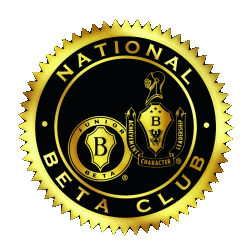 Name: ____________________________  	Semester: _____Required: at least 10 hours  of volunteer hours are required for the 2014-2015 school year.  Signature: _______________________________________________ 	Total hours earned: ____________DateDescription of volunteer workSchool sponsored?(yes or no)Number of hoursSignature